Application to Adopt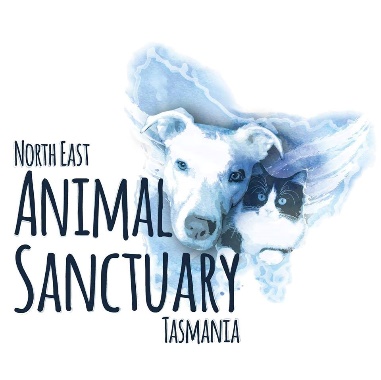 Name: ____________________________________________________________________________  Address: __________________________________________________________________________ Home Phone: ___________________________ Mobile Phone: ______________________________ Email Address: _____________________________________________________________________ Name of animal are you applying to adopt: ______________________________________________Are you over the age of 18?  	 YES    NO           Date of Birth: _______________________________ Do you have children in the home?  YES   NO     If yes, ages: _________________________________  Is anyone in your household allergic to animals?  YES    NODo you own your home or rent?      OWN HOME    RENT      Residential type: ____________________If renting, do you have permission to have a pet?  YES    NO    (Please note we will require permission in writing should your application proceed)Are you currently working?   YES    NO            FULLTIME    PARTIME If yes, where will the animal be when you are at work? _____________________________________What characteristics are you looking for in a pet? ________________________________________________________________________________________________________________________________________________________________________________________________________________________________________________________________________________________________________________________________________ Will this be your first pet?   YES    NO      If no, who is your regular vet? _________________________ Are there other animals at your residence?   YES     NO If yes, please list: ____________________________________________________________________Will the animal be allowed inside including at night?       YES    NO What type of yard and fencing do you have? _________________________________________________________________________________________________________________________________________________________________________________________________________________   Have you ever been refused an adoption or purchase of an animal before?     YES    NO If YES why? ____________________________________________________________________________________________________________________________________________________________________Have you given an animal away or surrendered to a shelter before?    YES    NO If YES why? ____________________________________________________________________________________________________________________________________________________________________ Do you give us permission to inspect your home and yard?      YES    NO Please note yard checks are a non-negotiable requirement to adopt from NEAST.By signing this, I confirm that all the information that I have provided is true and correct as of the  _______/_______/________ . I understand that this application does not guarantee that I will adopt the animal mentioned above, and that it can be withdrawn at any time if I change my mind or if North East Animal Sanctuary Tasmania declines my application.    Signature_____________________________________    Date______________________________   Name of Applicate__________________________________________________________________ 